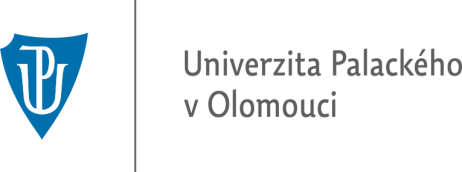 APPLICATION WITHDRAWAL FORMFILING OFFICE STAMPApplicant’s detailsFirst name SurnameSurnameSurname at birthFirst name SurnameSurnameSurname at birthMailing address:StreetHouse No.House No.City districtMunicipality/Town/CityPostcodePostcodeCountryAttorney-in-fact*First name*First name*Surname*Surname*Mailing addressStreet*House No.*House No.*City district*Municipality/Town/City*	Postcode*Postcode*Country*Applicationdated      dated      dated      dated      Grounds for withdrawing the applicationGrounds for withdrawing the applicationGrounds for withdrawing the applicationGrounds for withdrawing the applicationGrounds for withdrawing the applicationDateDateDateSignatureSignature